INSTITUTE OF GRADUATE PROGRAMS MASTER’S PROGRAM IN CLINICAL PSYCHOLOGY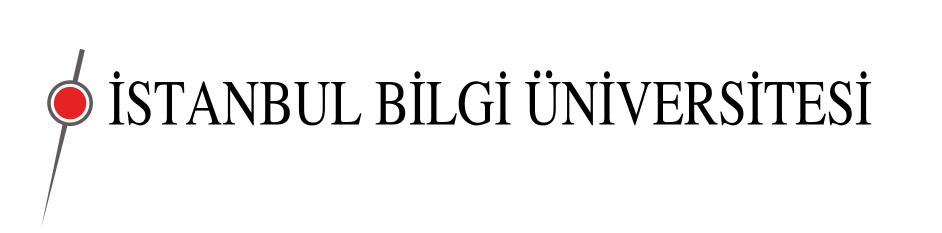 2022-2023 REFERENCE FORMThis reference form is designed for the applicants of the MA Program in Clinical Psychology. You may hand in the form to the applicant in a sealed envelope or send it to yasir.nazli@bilgi.edu.tr from your official / institutional e-mail account. Thank you for your support.Applicant’s 	Name – Surname : Referee’s 	Name – Surname:	Title – Institution:Please indicate how long you have known the applicant.□ Less than a year 	□ 1-3 years	□ 3-5 years	□ 5-10 years	□ More than 10 years Please indicate the context in which you are related to the applicant. (you can select more than one option) □ As instructor/professor 	□ As supervisor		□ As manager/employer 	□ As teammate		□ Other______________Please evaluate the applicant’s academic and social skills on the scale below. If you have no observation or experience about a skill, please mark the No Info box.Please evaluate the eligibility of the applicant to the MA Program in Clinical Psychology by marking a number between “0: Not at all eligible” and “10: Completely eligible.” If you have anything else to share about the applicant, please e-mail to yasir.nazli@bilgi.edu.tr.Signature:			Date:	Extra-ordinary(top 5%)Excellent(top 10%)Very good(top 20%)Good(top 30%)Average(40-60%)Below averageNo InfoOverall academic skillsWritten expression skillsOral expression skillsAnalytical / critical thinking Effective teamworkOffering constructive criticismLearning from criticismOverall social skillsEmotional maturity and balanceRespect for individual/cultural differencesNot at all EligibleNot at all EligibleCompletelyEligibleCompletelyEligible01122334456677889910